FORMULIR PENILAIAN UJIAN SKRIPSINama			:  Bella ShintiaNo. Pokok		: 20200710100017Judul Skripsi		: Gambaran Kejadian Hipotensia Pada Pasien Yang Mejalani Operasi Sesar Dengan Spinal Anestesi Secara Terencana dan Emergensi Di RSUD K Pada Tahun 2023.Catatan :Rentang  nilai 0-100                                                 Penguji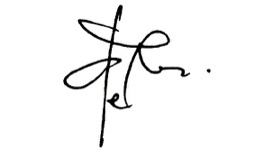 					Dede Renovaldi, S. Kep, M. Sc (Biomed)PERBAIKAN SKRIPSISesuai dengan jalannya sidang skripsi, perbaikan-perbaikan yang harus dan/atau disarankan untuk dilakukan pada ujian ini adalah sbb:abstrak: nama dosen tanpa gelar, afiliasi yg spesifik jika ada, di ltr blkg blm mnjelaskan apa itu SC, cito, elektif. tdk menjelaskan juga terkait hipotensi dan hub nya dg SChasil hanya 11,4% mengapa di kesimpulan menuliskan cukup tinggi?abstrak english objective, method result menggunakan past tensedi latar belakang kata terakhir ada typo tahundari beberapa penelitian banyak yg menemukan bahwa hipo bnyk terdapat pada pasien sc anestesi spinal bhkan smpai 49%, kira2 mengapa hasil anda berbeda/lebih sedikit?pada tujuan khusus 1 dijabarkan karakteristik resp yg dimaksud apa saja yg di telitiruang lingkup pakai 5w 1 Hreferensi cukup updatepenulisan referensi perlu disesuaikan cara menulis kutipan yg benarpada kerangka konsep apa yg dimaksud dg variabel independen dan dependen?apa yg dimaksud dg cross sectional? data sekunder?pada kriteria sampel, data rekam medis yg lengkap yg dimaksud kan apa? bagaimana dg data BP?pada DO, hasil pengukuran di buat dalam numbering -> codingpada DO ditambahkan mengenai SC, karena di hasil ada pembagian SC elektif dan citotabel 4.2 persentase nya dari total pasien hipotensi, bukan total sampel.pembahasan masih terlalu dangkal. terkait usia harusnya bisa di bahas lebih banyak karena masuk kedalam faktor risiko.kesimpulan dibuat berdasarkan tujuan khusus dan urutan dari tujuan khususreferensi sudah semua masuk kedalam daftar pustaka.	                     Jakarta,      Januari 2024						     Penguji 2,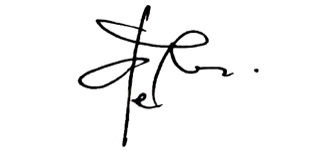  					Dede Renovaldi, S. Kep, M. Sc (Biomed)Aspek yang dinilaiNilai*BobotNilai x BobotPenyajian Lisan.Penggunaan WaktuKejelasan PenyajianEfektifitas, Pemakaian AVA2Sistematika PenulisanSesuai Kaidah IlmiahKetepatan Penggunaan BahasaSusunan Bahasa1Isi TulisanLatar BelakangTujuanKerangka TeoriKerangka KonsepDefinisi Operasional ( DO )Desain PenelitianMetode Pengambilan DataAnalisis DataPembahasanKesimpulanSaran3Originalitas RelevansiKeterkinian1Tanya Jawab & atau unjuk kerja :Kejelasan mengemukakan isi skripsiPenguasaan materiKetepatan menjawab pertanyaan3TOTALTOTALTOTAL88